О внесении изменений в  Постановление администрации сельского поселения Александровка муниципального района Большеглушицкий Самарской области от 02.11.2018 г. № 92 «Об утверждении муниципальной программы «Развитие физической культуры и спорта на территории сельского поселения Александровка муниципального района Большеглушицкий Самарской области на 2018-2024 годы»

Руководствуясь Федеральным законом от 06.10.2003 г. № 131-ФЗ «Об общих принципах организации местного самоуправления в Российской Федерации» и Уставом сельского поселения Александровка муниципального района Большеглушицкий Самарской областиадминистрация сельского поселения Александровка муниципального района Большеглушицкий Самарской областиПОСТАНОВЛЯЕТ:
         1. Внести  в Постановление администрации сельского поселения Александровка муниципального района Большеглушицкий Самарской области от 02.11.2018 г. № 92 «Об утверждении муниципальной программы «Развитие физической культуры и спорта на территории сельского поселения Александровка муниципального района Большеглушицкий Самарской области на 2018-2024 годы» следующие изменения :1.1.  В  Паспорте программы строку «Объёмы и источники финансирования» изложить в новой редакции: «Объёмы и источники финансирования»1.2.Пункт « Перечень программных мероприятий» изложить в новой редакции:               ИТОГО: 800 тыс. рублей10 копеек.      4. Опубликовать настоящее постановление в газете «Александровские Вести» и разместить на официальном сайте администрации сельского поселения Александровка муниципального района Большеглушицкий Самарской области http://adm-aleksandrovka.ru в сети Интернет. 5.  Настоящее постановление вступает  в силу   после его  официального опубликования.Глава сельского поселения           Александровка                                                                                               А.И. Горшков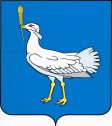           МУНИЦИПАЛЬНОЕУЧРЕЖДЕНИЕАДМИНИСТРАЦИЯСЕЛЬСКОГО ПОСЕЛЕНИЯ АЛЕКСАНДРОВКА    МУНИЦИПАЛЬНОГО РАЙОНАБОЛЬШЕГЛУШИЦКИЙСАМАРСКОЙ ОБЛАСТИРоссия, 446194 Самарская обл.,Большеглушицкий район,с. Александровка,ул. Центральная, д. 5тел. 43-2-56; 43-2-86ПОСТАНОВЛЕНИЕот 14 ноября 2019 г.   № 120с. АлександровкаОбъем и источники финансированияОбщий объем финансирования мероприятий программы составляет 800,10 тыс. рублей, из средств бюджета сельского поселения Александровка муниципального района Большеглушицкий Самарской области; в том числе по годам:2018 год – 400,10 тыс. рублей;  2021 год – 50,0 тыс. рублей;2019 год – 100,0 тыс. рублей; 2022 год – 50,0 тыс. рублей;2020 год – 100,0 тыс. рублей; 2023 год – 50,0 тыс. рублей;                                                 2024 год – 50,0 тыс. рублей№Наименование мероприятияСрокреализацииФинансовые затраты по годам, тыс. руб.Финансовые затраты по годам, тыс. руб.Финансовые затраты по годам, тыс. руб.Финансовые затраты по годам, тыс. руб.Финансовые затраты по годам, тыс. руб.Финансовые затраты по годам, тыс. руб.Финансовые затраты по годам, тыс. руб.Финансовые затраты по годам, тыс. руб.Финансовые затраты по годам, тыс. руб.Финансовые затраты по годам, тыс. руб.Финансовые затраты по годам, тыс. руб.Финансовые затраты по годам, тыс. руб.Финансовые затраты по годам, тыс. руб.Финансовые затраты по годам, тыс. руб.№Наименование мероприятияСрокреализации201820192019202020202020202120212021202220232024202420241.Физическое воспитание детей дошкольного возраста.1.Физическое воспитание детей дошкольного возраста.1.Физическое воспитание детей дошкольного возраста.1.Физическое воспитание детей дошкольного возраста.1.Физическое воспитание детей дошкольного возраста.1.Физическое воспитание детей дошкольного возраста.1.Физическое воспитание детей дошкольного возраста.1.Физическое воспитание детей дошкольного возраста.1.Физическое воспитание детей дошкольного возраста.1.Физическое воспитание детей дошкольного возраста.1.Физическое воспитание детей дошкольного возраста.1.Физическое воспитание детей дошкольного возраста.1.1Создание материально-спортивной базы в муниципальных учреждениях дошкольного образования.2018-20241010101010101010101010101010ИТОГО:ИТОГО:10101010101010101010101010102. Мероприятия, направленные на повышение эффективности физического воспитания в образовательных учреждениях.2. Мероприятия, направленные на повышение эффективности физического воспитания в образовательных учреждениях.2. Мероприятия, направленные на повышение эффективности физического воспитания в образовательных учреждениях.2. Мероприятия, направленные на повышение эффективности физического воспитания в образовательных учреждениях.2. Мероприятия, направленные на повышение эффективности физического воспитания в образовательных учреждениях.2. Мероприятия, направленные на повышение эффективности физического воспитания в образовательных учреждениях.2. Мероприятия, направленные на повышение эффективности физического воспитания в образовательных учреждениях.2. Мероприятия, направленные на повышение эффективности физического воспитания в образовательных учреждениях.2. Мероприятия, направленные на повышение эффективности физического воспитания в образовательных учреждениях.2. Мероприятия, направленные на повышение эффективности физического воспитания в образовательных учреждениях.2. Мероприятия, направленные на повышение эффективности физического воспитания в образовательных учреждениях.2. Мероприятия, направленные на повышение эффективности физического воспитания в образовательных учреждениях.2.1Организация на территории сельского поселения Александровка турниров, соревнований по видам спорта.В течении года3030505050505000000002.2Проведение совместных спортивно-массовых мероприятий с муниципальными образовательными учреждениями муниципального района Большеглушицкий Самарской области.В течении года15155555555555552.3Организация участия спортсменов в межрайонных и областных соревнованиях по видам спорта.В течении года10100000000000002.4Организация и проведение культурно-спортивных праздников, награждение лучших спортсменов,  ветеранов спорта.В течении года1010555555555555ИТОГО:ИТОГО:65656060606060101010101010103.Физическое воспитание трудящихся, инвалидов.3.Физическое воспитание трудящихся, инвалидов.3.Физическое воспитание трудящихся, инвалидов.3.Физическое воспитание трудящихся, инвалидов.3.Физическое воспитание трудящихся, инвалидов.3.Физическое воспитание трудящихся, инвалидов.3.Физическое воспитание трудящихся, инвалидов.3.Физическое воспитание трудящихся, инвалидов.3.Физическое воспитание трудящихся, инвалидов.3.Физическое воспитание трудящихся, инвалидов.3.Физическое воспитание трудящихся, инвалидов.3.Физическое воспитание трудящихся, инвалидов.3.Физическое воспитание трудящихся, инвалидов.3.Физическое воспитание трудящихся, инвалидов.3.Физическое воспитание трудящихся, инвалидов.3.Физическое воспитание трудящихся, инвалидов.3.Физическое воспитание трудящихся, инвалидов.3.1Организация на территории сельского поселения Александровка муниципального района Большеглушицкий Самарской области  районных и межрайонных соревнований по видам спорта.В течение года15155555555555553.2Организация сборных команд района по видам спорта и их участие в областных соревнованиях.В течение года1010555555555555ИТОГО:ИТОГО:ИТОГО:25251010101010101010101010104.Подготовка спортивного резерва.4.Подготовка спортивного резерва.4.Подготовка спортивного резерва.4.Подготовка спортивного резерва.4.Подготовка спортивного резерва.4.Подготовка спортивного резерва.4.Подготовка спортивного резерва.4.Подготовка спортивного резерва.4.Подготовка спортивного резерва.4.Подготовка спортивного резерва.4.Подготовка спортивного резерва.4.Подготовка спортивного резерва.4.1Организация работы секций по месту жительства.В течение года20,120,1000000000000ИТОГО:ИТОГО:ИТОГО:20,120,10000000000005. Развитие материально-технической базы.5. Развитие материально-технической базы.5. Развитие материально-технической базы.5. Развитие материально-технической базы.5. Развитие материально-технической базы.5. Развитие материально-технической базы.5. Развитие материально-технической базы.5. Развитие материально-технической базы.5. Развитие материально-технической базы.5. Развитие материально-технической базы.5. Развитие материально-технической базы.5. Развитие материально-технической базы.5.1Приобретение спортивного инвентаря, оборудования и экипировки.В течение года2802802020202020202020202020205.2Медицинское обеспечение соревнований.В течение года000000000000005.3Ремонт и обслуживание спортивных сооружений.В течение года000000000000005.4Автотранспортные расходы.В течение года00000000000000ИТОГО:ИТОГО:ИТОГО:280280202020202020202020202020ВСЕГО:ВСЕГО:ВСЕГО:400,1400,1100100100100100100505050505050